ConditionsCopy and paste the technique, unit, duration and response requirements directly from your syllabus. Identify if it will be a group or individual task. Add other resource information as needed or delete these fields as needed.ContextSuggested items to include are:purpose of the taskinformation about the audiencerelevance of the instrument to the unit of workdescription of the problem or scenario that students will address when completing the taskdelete if the context is not needed in your subject. TaskAdd task, i.e. copy and paste the task information from the relevant unit and then contextualise it to align to your school and student needs. SpecificationsCopy and paste the specifications directly from the syllabus. You can then contextualise this further to align to the specific task you have developed.This task requires students to:StimulusAdd further stimulus information here as required. Use appropriate titles and sub-titles as necessary.If it is impractical to include the actual stimulus material, describe what stimulus or type of stimulus is required to complete this task. CheckpointsInsert or delete due dates and sign-off as required. Insert a maximum of five checkpoints.Authentication strategiesSelect at least one strategy from the following list. Delete strategies not required.The teacher will provide class time for task completion.Students will produce sections of the final response under supervised conditions.Students will each produce a unique response by … Students will provide documentation of their progress .The teacher will collect copies of the student response and monitor at key junctures.The teacher will collect and annotate drafts.The teacher will conduct interviews or consultations with each student as they develop the response.Students will use plagiarism-detection software at submission of the response.Students must acknowledge all sources.Students must submit a declaration of authenticity.Students will produce summaries during the response preparation.The teacher will conduct interviews after submission to clarify or explore aspects of the response.The teacher will compare the responses of students who have worked together in groups.The teacher will ensure class cross-marking occurs.ScaffoldingDelete this heading and section if no scaffolding will be used.Instrument-specific standards (A1): Practical demonstration — Fitting and machiningInstrument-specific standards (B1): Practical demonstration — Welding and fabricationInstrument-specific standards (C1): Practical demonstration — Sheet metal workingInstrument-specific standards (D1): Practical demonstration — Structural engineeringInstrument-specific standards (E1): Practical demonstration — Transport engineeringInstrument-specific standards (F1): Practical demonstration — Manufacturing engineering © State of Queensland (QCAA) 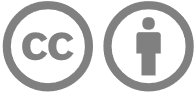 Licence: https://creativecommons.org/licenses/by/4.0 | Copyright notice: www.qcaa.qld.edu.au/copyright — 
lists the full terms and conditions, which specify certain exceptions to the licence. | 
Attribution: ‘© State of Queensland (QCAA) ’ — please include the link to our copyright notice.:  Workshop sample assessment templateThis sample has been compiled by the QCAA to assist and support teachers in planning and developing assessment instruments for individual school settings.Schools develop internal assessments for each Applied subject, based on the learning and assessment described in the syllabus.To use this template, teachers should:customise the school information section and subject details, delete the QCAA logo, and replace ‘Queensland Curriculum and Assessment Authority’ with the school name in all footerscomplete the unit and module section using information from the syllabus consider the conditions prescribed in the syllabus when completing the conditions sectionconstruct assessment items in the provided fields. Refer to the guidance provided in yellow in the template. This guidance refers to content to be entered include stimulus items within the template or attached separately, as appropriaterefer to the Assessment techniques section of the syllabus for further information about subject-specific specifications for a Project, e.g. whether all objectives need to be assessed remove the text in blue from the assessment instrument when it is completed. The text in blue provides formatting tips and instructions to writers.Overall resultTechniqueUnitResponse requirements Individual/groupOtherResourcesDemonstrateInterpretSelectEvaluateGradeThe student work has the following characteristics:The student work has the following characteristics:The student work has the following characteristics:The student work has the following characteristics:The student work has the following characteristics:comprehensive demonstration of fitting and machining industry practices, and production skills and procedures when manufacturing a fitting and machining artefactinsightful and justified interpretation of fitting and machining drawings and technical information when manufacturing a fitting and machining artefactstrategic selection of fitting and machining industry practices, and production skills and procedures when manufacturing a fitting and machining artefactinsightful and justified evaluation of fitting and machining production skills, procedures and a fitting and machining artefactAconsistent demonstration of fitting and machining industry practices, and production skills and procedures when manufacturing a fitting and machining artefactdetailed and supported interpretation of fitting and machining drawings and technical information when manufacturing a fitting and machining artefactconsistent selection of fitting and machining industry practices, and production skills and procedures when manufacturing a fitting and machining artefactdetailed and supported evaluation of fitting and machining production skills, procedures and a fitting and machining artefactBdemonstration of fitting and machining industry practices, and production skills and procedures when manufacturing a fitting and machining artefactinterpretation of fitting and machining drawings and technical information when manufacturing a fitting and machining artefactselection of fitting and machining industry practices, and production skills and procedures when manufacturing a fitting and machining artefactevaluation of fitting and machining production skills, procedures and a fitting and machining artefactCinconsistent demonstration of production skills and procedures when manufacturing an incomplete fitting and machining artefact with obvious inaccuraciesnarrow and unsupported reference to drawings when manufacturing an incomplete fitting and machining artefact with obvious inaccuraciesinconsistent selection of production skills and procedures when manufacturing an incomplete fitting and machining artefact with obvious inaccuraciesnarrow and unsupported evaluation of production skills and procedures and an incomplete fitting and machining artefact with obvious inaccuraciesDincorrect demonstration of production skills and procedures when manufacturing aspects of a fitting and machining artefact.superficial and unsubstantiated reference to drawings when manufacturing aspects of a fitting and machining artefact.incorrect selection of production skills and procedures when manufacturing aspects of a fitting and machining artefact.statements made about production skills, procedures or aspects of a fitting and machining artefact.EDemonstrateInterpretSelectEvaluateGradeThe student work has the following characteristics:The student work has the following characteristics:The student work has the following characteristics:The student work has the following characteristics:The student work has the following characteristics:comprehensive demonstration of welding and fabrication industry practices, and production skills and procedures when manufacturing a welding and fabrication artefactinsightful and justified interpretation of welding and fabrication drawings and technical information when manufacturing a welding and fabrication artefactstrategic selection of welding and fabrication industry practices, and production skills and procedures when manufacturing a welding and fabrication artefactinsightful and justified evaluation of welding and fabrication production skills, procedures and a welding and fabrication artefactAconsistent demonstration of welding and fabrication industry practices, and production skills and procedures when manufacturing a welding and fabrication artefactdetailed and supported interpretation of welding and fabrication drawings and technical information when manufacturing a welding and fabrication artefactconsistent selection of welding and fabrication industry practices, and production skills and procedures when manufacturing a welding and fabrication artefactdetailed and supported evaluation of welding and fabrication production skills, procedures and a welding and fabrication artefactBdemonstration of welding and fabrication industry practices, and production skills and procedures when manufacturing a welding and fabrication artefactinterpretation of welding and fabrication drawings and technical information when manufacturing a welding and fabrication artefactselection of welding and fabrication industry practices, and production skills and procedures when manufacturing a welding and fabrication artefactevaluation of welding and fabrication production skills, procedures and a welding and fabrication artefactCinconsistent demonstration of production skills and procedures when manufacturing an incomplete welding and fabrication artefact with obvious inaccuraciesnarrow and unsupported reference to drawings when manufacturing an incomplete welding and fabrication artefact with obvious inaccuraciesinconsistent selection of production skills and procedures when manufacturing an incomplete welding and fabrication artefact with obvious inaccuraciesnarrow and unsupported evaluation of production skills, procedures and an incomplete welding and fabrication artefact with obvious inaccuraciesDincorrect demonstration of production skills and procedures when manufacturing aspects of a welding and fabrication artefact.superficial and unsubstantiated reference to drawings when manufacturing aspects of a welding and fabrication artefact.incorrect selection of production skills and procedures when manufacturing aspects of a welding and fabrication artefact.statements made about production skills, procedures or aspects of a welding and fabrication artefact.EDemonstrateInterpretSelectEvaluateGradeThe student work has the following characteristics:The student work has the following characteristics:The student work has the following characteristics:The student work has the following characteristics:The student work has the following characteristics:comprehensive demonstration of sheet metal working industry practices, and production skills and procedures when manufacturing a sheet metal artefactinsightful and justified interpretation of sheet metal working drawings and technical information when manufacturing a sheet metal artefactstrategic selection of sheet metal working industry practices, and production skills and procedures when manufacturing a sheet metal artefactinsightful and justified evaluation of sheet metal working production skills, procedures and a sheet metal artefactAconsistent demonstration of sheet metal working industry practices, and production skills and procedures when manufacturing a sheet metal artefactdetailed and supported interpretation of sheet metal working drawings and technical information when manufacturing a sheet metal artefactconsistent selection of sheet metal working industry practices, and production skills and procedures when manufacturing a sheet metal artefactdetailed and supported evaluation of sheet metal working production skills, procedures and a sheet metal artefactBdemonstration of sheet metal working industry practices, and production skills and procedures when manufacturing a sheet metal artefactinterpretation of sheet metal working drawings and technical information when manufacturing a sheet metal artefactselection of sheet metal working industry practices, and production skills and procedures when manufacturing a sheet metal artefactevaluation of sheet metal working production skills, procedures and a sheet metal artefactCinconsistent demonstration of production skills and procedures when manufacturing an incomplete sheet metal artefact with obvious inaccuraciesnarrow and unsupported reference to drawings when manufacturing an incomplete sheet metal artefact with obvious inaccuraciesinconsistent selection of production skills and procedures when manufacturing an incomplete sheet metal artefact with obvious inaccuraciesnarrow and unsupported evaluation of production skills, procedures and an incomplete sheet metal artefact with obvious inaccuraciesDincorrect demonstration of production skills and procedures when manufacturing aspects of a sheet metal artefact.superficial and unsubstantiated reference to drawings when manufacturing aspects of a sheet metal artefact.incorrect selection of production skills and procedures when manufacturing aspects of a sheet metal artefact.statements made about production skills, procedures or aspects of a sheet metal artefact.EDemonstrateInterpretSelectEvaluateGradeThe student work has the following characteristics:The student work has the following characteristics:The student work has the following characteristics:The student work has the following characteristics:The student work has the following characteristics:comprehensive demonstration of structural engineering industry practices, and production skills and procedures when manufacturing a structural engineering artefactinsightful and justified interpretation of structural engineering drawings and technical information when manufacturing a structural engineering artefactstrategic selection of structural engineering industry practices, and production skills and procedures when manufacturing a structural engineering artefactinsightful and justified evaluation of structural engineering production skills, procedures and a structural engineering artefactAconsistent demonstration of structural engineering industry practices, and production skills and procedures when manufacturing a structural engineering artefactdetailed and supported interpretation of structural engineering drawings and technical information when manufacturing a structural engineering artefactconsistent selection of structural engineering industry practices, and production skills and procedures when manufacturing a structural engineering artefactdetailed and supported evaluation of structural engineering production skills, procedures and a structural engineering artefactBdemonstration of structural engineering industry practices, and production skills and procedures when manufacturing a structural engineering artefactinterpretation of structural engineering drawings and technical information when manufacturing a structural engineering artefactselection of structural engineering industry practices, and production skills and procedures when manufacturing a structural engineering artefactevaluation of structural engineering production skills, procedures and a structural engineering artefactCinconsistent demonstration of production skills and procedures when manufacturing an incomplete structural engineering artefact with obvious inaccuraciesnarrow and unsupported reference to drawings when manufacturing an incomplete structural engineering artefact with obvious inaccuraciesinconsistent selection of production skills and procedures when manufacturing an incomplete structural engineering artefact with obvious inaccuraciesnarrow and unsupported evaluation of production skills, procedures and an incomplete structural engineering artefact with obvious inaccuraciesDincorrect demonstration of production skills and procedures when manufacturing aspects of a structural engineering artefact.superficial and unsubstantiated reference to drawings when manufacturing aspects of a structural engineering artefact.incorrect selection of production skills and procedures when manufacturing aspects of a structural engineering artefact.statements made about production skills, procedures or aspects of a structural engineering artefact.EDemonstrateInterpretSelectEvaluateGradeThe student work has the following characteristics:The student work has the following characteristics:The student work has the following characteristics:The student work has the following characteristics:The student work has the following characteristics:comprehensive demonstration of transport engineering industry practices, and production skills and procedures when manufacturing a transport engineering artefactinsightful and justified interpretation of transport engineering drawings and technical information when manufacturing a transport engineering artefactstrategic selection of transport engineering industry practices, and production skills and procedures when manufacturing a transport engineering artefactinsightful and justified evaluation of transport engineering production skills, procedures and a transport engineering artefactAconsistent demonstration of transport engineering industry practices, and production skills and procedures when manufacturing a transport engineering artefactdetailed and supported interpretation of transport engineering drawings and technical information when manufacturing a transport engineering artefactconsistent selection of transport engineering industry practices, and production skills and procedures when manufacturing a transport engineering artefactdetailed and supported evaluation of transport engineering production skills, procedures and a transport engineering artefactBdemonstration of transport engineering industry practices, and production skills and procedures when manufacturing a transport engineering artefactinterpretation of transport engineering drawings and technical information when manufacturing a transport engineering artefactselection of transport engineering industry practices, and production skills and procedures when manufacturing a transport engineering artefactevaluation of transport engineering production skills, procedures and a transport engineering artefactCinconsistent demonstration of production skills and procedures when manufacturing an incomplete transport engineering artefact with obvious inaccuraciesnarrow and unsupported reference to drawings when manufacturing an incomplete transport engineering artefact with obvious inaccuraciesinconsistent selection of production skills and procedures when manufacturing an incomplete transport engineering artefact with obvious inaccuraciesnarrow and unsupported evaluation of production skills, procedures and an incomplete transport engineering artefact with obvious inaccuraciesDincorrect demonstration of production skills and procedures when manufacturing aspects of a transport engineering artefact.superficial and unsubstantiated reference to drawings when manufacturing aspects of a transport engineering artefact.incorrect selection of production skills and procedures when manufacturing aspects of a transport engineering artefact.statements made about production skills, procedures or aspects of a transport engineering artefact.EDemonstrateInterpretSelectEvaluateGradeThe student work has the following characteristics:The student work has the following characteristics:The student work has the following characteristics:The student work has the following characteristics:The student work has the following characteristics:comprehensive demonstration of manufacturing engineering industry practices, and production skills and procedures when manufacturing a manufacturing engineering artefactinsightful and justified interpretation of manufacturing engineering drawings and technical information when manufacturing a manufacturing engineering artefactstrategic selection of manufacturing engineering industry practices, and production skills and procedures when manufacturing a manufacturing engineering artefactinsightful and justified evaluation of manufacturing engineering production skills, procedures and a manufacturing engineering artefactAconsistent demonstration of manufacturing engineering industry practices, and production skills and procedures when manufacturing a manufacturing engineering artefactdetailed and supported interpretation of manufacturing engineering drawings and technical information when manufacturing a manufacturing engineering artefactconsistent selection of manufacturing engineering industry practices, and production skills and procedures when manufacturing a manufacturing engineering artefactdetailed and supported evaluation of manufacturing engineering production skills, procedures and a manufacturing engineering artefactBdemonstration of manufacturing engineering industry practices, and production skills and procedures when manufacturing a manufacturing engineering artefactinterpretation of manufacturing engineering drawings and technical information when manufacturing a manufacturing engineering artefactselection of manufacturing engineering industry practices, and production skills and procedures when manufacturing a manufacturing engineering artefactevaluation of manufacturing engineering production skills, procedures and a manufacturing engineering artefactCinconsistent demonstration of production skills and procedures when manufacturing an incomplete manufacturing engineering artefact with obvious inaccuraciesnarrow and unsupported reference to drawings when manufacturing an incomplete manufacturing engineering artefact with obvious inaccuraciesinconsistent selection of production skills and procedures when manufacturing an incomplete manufacturing engineering artefact with obvious inaccuraciesnarrow and unsupported evaluation of production skills, procedures and an incomplete manufacturing engineering artefact with obvious inaccuraciesDincorrect demonstration of production skills and procedures when manufacturing aspects of a manufacturing engineering artefact.superficial and unsubstantiated reference to drawings when manufacturing aspects of a manufacturing engineering artefact.incorrect selection of production skills and procedures when manufacturing aspects of a manufacturing engineering artefact.statements made about production skills, procedures or aspects of a manufacturing engineering artefact.E